                                                  ŞANLIURFALILAR DERNEĞİ    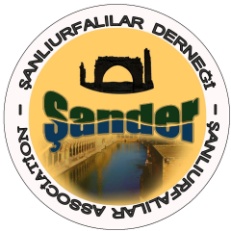                                                        BURS BAŞVURU  FORMUA. ADAY HAKKINDA GENEL BILGİLERB. ADAYIN MADDİ DURUMU HAKKINDAKİ BİLGİLERC.HAKKINZDA BİLGİ VEREBİLECEK KİŞİ VEYA KİŞİLERD. ADAYIN EKLEMEK İSTEDİĞİ BİLGİLERBu formda vermiş olduğum tüm bilgilerin doğru olduğunu beyan ederim.         /      /202Ad Soyad İmza:FOTOĞRAFADI SOYADICİNSİYETİ – DOĞUM YERİBay  (   )  Bayan  (   )DOĞUM TARİHİ VE T.C. KİMLİK NO ÜNİVERSİTE, BÖLÜMÜ VE SINIFI ÖĞRENCİ İKAMETGAH ADRESİAİLENİN İKAMETGAH ADRESİ CEP TELEFONUELEKTRONİK POSTA ADRESİBABA ADI,  SOYADI VE İŞİ ANNE ADI, SOYADI VE İŞİ BABA VE ANNENİN DURUMU Baba: Ölü (   )   Sağ (   )    Anne: Ölü (   )  Sağ (   AİLENİZİN ÇOCUK SAYISI:ÖĞRENİM GÖREN KARDEŞ SAYISI AİLENİN  EV  MÜLKİYET DURUMUKira (  )       Lojman (  )       Mülk (   )AİLENİN TOPLAM AYLIK GELİRİBAŞKA BİR YERDEN BURS ALIYOR MUSUNUZ MİKTARI?Evet (  )    Hayır (  )   Miktarı (                )ADI SOYADIİŞİİLETİŞİM BİLGİLERİ